Bók friðar, hjálpræðis, endurreisnar, jafnvel hins fullkomna vilja kærleikans Drottinn faðirinn Ahavah Adonai Jehóva Drottinn vorInngangur höfundaHalló, ég heiti Robert Michael Becker. Ég er höfundurinn og ég er að skrifa þessa bók til að reyna að lýsa smáatriðum fullkomins vilja Elska Drottinn föðurinn. Ég er þrjátíu og sex ára og trúi því að vilji Drottins sé fullkominn. Ég trúi því að ég gæti sannfært yngra sjálfið mitt um að vilji Drottins sé fullkominn. Vinsamlegast lestu alla bókina.Að tilbiðja Drottin er eitthvað sem ég geri á hverjum degi. Ég trúi því að ég hafi lært nákvæmlega hvað Drottinn vill að við gerum. Ég hneig mig á höndum, hnjám og enni og staðfesti uppgjöf mína og samþykki með ákallinu Ég Er. Ég segi ég er á meðan ég hneig mig á höndum, hnjám og enni.Ég sá Drottin í hásæti hans eftir að hann söng fyrir mig. Þegar ég var yngri var mér sagt að biðja Krist inn í hjarta mitt. Ég var um það bil sautján ára þegar Drottinn kom inn í hjarta mitt. Ég varð fyrir árás galdra þegar ég var strákur, svo að Drottinn gekk inn í kerið mitt skildi eftir sterk áhrif á huga minn. Drottinn er eins og hreint vatn loftsins sem er alls staðar, hvergi og ósýnilegt allt á sama tíma. Drottinn er sameinaður eins og einn með syni sínum Yeshua og Yeshua getur verið hvar sem Drottinn er og hreyft sig með guðshraða.Ég vil að lesandinn læri leið þekkingar sem ég hef lært. Ég tel að hver maður ætti að þekkja þessa þekkingarbraut. Það er nafn Drottins á hebresku. Ég er með nokkrar myndir til að hjálpa þér.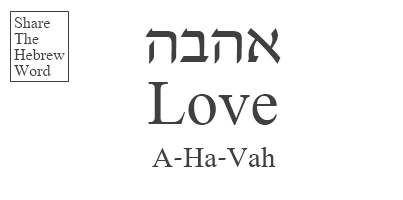 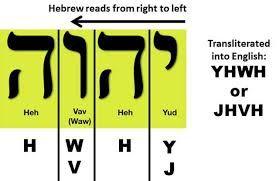 Það er skrifað í Orðskviðunum kafla tuttugustu og fimm vers tvö að „Það er dýrð Guðs að leyna hlut; en heiður konunga er að rannsaka mál." Vertu konungur, herra, prestur og guð. Ást er Ahavah og hið heilaga nafn stafar Ást með hálfþöglu fyrsta atkvæði. Kristur er konungur konunga, Drottinn drottna og Guð guða. Í King James útgáfu Biblíunnar segir textinn: „Því að þröngt er hliðið og mjór er vegurinn, sem. leiðir til lífs og fáir eru til sem finna það." Ég trúi því að þeir sem lifa sönnu lífi séu eins og ástin gerir, að hið sanna líf sé eins og ástin gerir. Ástin er kröftug og veldur því að við erum ofurmannleg í samanburði við normið. A ofurmenni er guð. Kristur er Guð guða sem er Guð ofurmannanna. Vinsamlegast reyndu að vera konungur, herra og guð.Á meðan á þessari bók stendur ætla ég að útskýra hlutina með hugsjóninni eins „eins einfalt og mögulegt er en ekki of einfalt“. Ég tel mig geta klárað þessa bók á 100 blaðsíðum og farið yfir efnin nægilega. Núna, þetta augnablik, miðaðu huga þinn í kringum ástina innra með þér eða ef ástin er ekki innra með þér, ákallaðu Ég Er og biddu Ég Er að ganga inn í þig svo að þú getir átt samskipti við hann sem fjölskyldu. Heimspeki himnaríkis, það er ríki hásætis Guðs, er „Við erum öll bræður og systur í ætt Guðs. Keppnisheimspekin, heimspekin sem ég hata sem er heimsins er „Það er hver fyrir sig, hver fyrir sína. Vinsamlegast lestu bræður mínir og systur þessa bók til að reyna að vaxa og læra. Ég mun kenna hver vilji Drottins er og gefa fordæmi. Ég elska Drottin og ekkert auga hefur séð, ekkert eyra heyrt og ekki komist inn í hjörtu annarra manna það sem ég hef þegar upplifað. Ég elska Drottin og ég vil útbúa þig með þekkingu til að standa í vörn fyrir fullkomleika Drottins.Kafli 1Það fyrsta sem ég vil útskýra er hatur og hvernig á að lifa þó hatur sé eitthvað sem ungir dauðlegir hugar okkar upplifa. Það er skrifað í Lúkas 14. kafla vers 26 „Ef einhver kemur til mín og hatar ekki föður sinn, móður, konu og börn, bræður og systur, já, og sitt eigið líf, getur hann ekki verið minn. lærisveinn." Þetta ætti að fá þig til að skilja að hata er eitthvað sem hinir réttlátu munu gera. Það sem ég vil að þú gerir er að verða prestur. Eitthvað eins og "Sonurinn getur aðeins gert það sem hann sér föður sinn gera." er skrifað. Það er ritað í Jóhannesi 5. kafla vers 19 „Þá svaraði Jesús og sagði við þá: „Sannlega segi ég yður: Sonurinn getur ekkert gert af sjálfum sér, nema það sem hann sér föðurinn gjöra. því að allt sem hann gerir, það gerir og sonurinn á sama hátt."Kristur er prestur hins hæsta Guðs föður. Ég hef séð Guð föður í hásæti sínu eftir að hann söng fyrir mig, og ég er kærleiksríkur. Ef þú neytir allra ávaxta minnar, hlustar á tímana mína af töluðu orði og veisluútgáfuplötunni minni á „Topic Robert Michael Becker“ á Youtube.com, geturðu þekkt mig á ávöxtunum mínum. Málið mitt var að Kristur er prestur og ef þú ert sonur hans verður þú líka að vera prestur.Að vera prestur felur í sér að tala við hatursmenn til að hjálpa þeim að takast á við hatrið. Kristur er prestur og við ættum ekki að sóa tíma Krists. Ef þú hatar aðra vegna þess að þeir neita að reyna að vera fullkomnir, og hatur þitt er slíkt að þú hatar föður, móður, eiginkonu, börn, bræður og systur vegna þess að þau reyna ekki einu sinni að gera vilja Drottins á daglega, komdu til Krists í leit að prestlegri lausn á hatrinu. Biddu fjölskylduna um að gera þér gott vegna þess að þú hatar hana og að gera gott við þá sem hata þig er kennsla Krists um hvernig á að vera fullkominn. Kristur er prestur og prestleg kennsla hans er að elska óvini þína, gera gott við þá sem hata þig og biðja fyrir þeim sem misnota þig og ofsækja. Eitthvað svona ef ekki nákvæmlega það er skrifað og er af fjallræðunni þar sem Kristur gefur í grundvallaratriðum falið boðorð „Þú skalt vera fullkominn eins og faðir þinn á himnum er fullkominn.Markmið mitt er að útskýra hatur, en ég vil útskýra muninn á stoltum manni og auðmjúkum manni. Ég hata stolta syndara, þeir eru ekki fullkomnir og þeir eru stoltir af því að vera ekki fullkomnir. Ég er ástríðufullur af hatri mínu og ég hef reynt að fá stolta syndara til að gera mér gott og það er gott að vera fullkominn. Lagatextinn minn er „Láttu kóróna auðmjúkra alltaf vera, vertu ekki stoltur, hafðu auðmýkt…“ Auðmjúkur er andstæðan við stolt og í fortíðinni var stoltskóróna, en ég vil að framtíðin kóróni auðmjúka, skulu allir vera bræður og systur í fjölskyldu Guðs.Fjölskylda, ég er snortin til tára. Ég græt, ég elska að gráta, góður drottinn veit hvers vegna, ég myndi gráta á hverjum degi ef ég grét í hvert sinn sem ég reyndi. Við þurfum samstöðu. Breyttu lífi þínu vegna þess að himnaríki verði stofnað með krafti og í augsýn. Leyfðu hugmyndafræðinni „Við erum öll bræður og systur í fjölskyldu Guðs“ að dafna og verða samþykkt og samþykkt af ungu fólki. Það er mikil illska, jafnvel andstæðingur, sem á sér stað þegar maður verður leigusali og lífsspeki hans er „það er hver fyrir sig, hver fyrir sína“. Hatrið mitt er mikið og ég hef heitið því að hýða stolta syndara. Vinsamlegast skilið mig, öll eilífð er í huga, og ég leitast við að hýða yfir sex milljarða andstæðinga Drottins, þá sem gera ekki vilja Drottins með jörðinni og annað hvort móðga eða styðja brot með dómstólum, lögreglu og málaliðum. Stoltir syndarar, þetta eru afbrot syndara sem fá mig til að hata syndara, ef syndari væri ekki móðgandi myndi ég líklega ekki hata syndarann. Ég hef séð líffræðilega pabba minn piparúðaðan og kyrkt af lögreglu. Ég hef upplifað líffræðilegan bróður minn frá annarri móður hnífa í gegnum hjartað og móðgandi syndarar ríkisstjórnarinnar taka peninga launafólks í að eyða tugum þúsunda dollara í að fæða og vernda manninn sem drap bróður minn viljandi. Hann rak bróður minn ekki óvart í gegnum hjartað, frekar eins og morðingjaárás frá Dungeons and Dragons Online.Markmiðið var að útskýra hatur. Ákall til aðgerða er að vera kappsamur og áhugasamur um prestslausn. Notaðu tunguna og segðu þeim sem eru hataðir að gera gott við þá sem hata þig og segðu haturum að Kristur sé prestur og geti hjálpað þeim að sigrast á hatrinu sem þeir upplifa. Hatur er andstæða kærleikans og er sennilega öflugasta aflið í andaheiminum, það er ekkert meira eyðileggjandi í mínum huga en að elska Drottinn með hatur sem eyðingarafl. Búast má við að upplifa hatursmenn, en vertu fullkominn. Lærðu af þessari bók og vertu tilbúinn að tala. Þegar þú sérð raunverulegt hatur koma fram skaltu segja „Elskaðu Drottin. Gerðu gott við þá sem hata þig. Virðið Drottin og gerið vilja Drottins. Drottinn sagði okkur að gera gott við þá sem hata okkur, óhlýðni hans til að óhlýðnast, svo gjörðu gott, elskaðu Drottin“ Ef þú getur orðað betur, vinsamlegast segðu betur, en þetta eru valorð sem ætlað er að styrkja ræðumanninn til að eyða andstöðu.Synd er ástand ófullkomleika. Móðgandi syndarar eru verur sem móðga, en brot þeirra eru ekki fullkomin. Drottinn er hinn fullkomni faðir, og ég mun útskýra í smáatriðum hvers vegna ég tel að afbrot Drottins séu fullkomin. Ég mun byrja á lögleiðingu þrælahalds meðal hinna heilögu. Það er satt að Drottinn lögleiddi dýrlinga sem keyptu syndara sem þræla í fortíðinni. Kristur er bjargið, hinn öruggi grundvöllur sem við ættum að reisa heimili okkar á, og móðgunarvopninu sem ég varpa. Hlustaðu á orð Krists bjargsins. Það er ritað í Jóhannesi 8. kafla vers 34 Jesús svaraði þeim: „Sannlega segi ég yður: Hver sem synd drýgir er þræll syndarinnar.Drottinn leyfði dýrlingum að kaupa syndara vegna þess að Drottinn vissi að syndararnir voru þrælar syndarinnar, svo elskaðu Drottin. Vinsamlegast vertu tilbúinn að tala. Notaðu Drottin sem móðgunarvopn og öruggan grunn. Kristur kom til að uppfylla og fullkomna lögmálið. Ég mun útskýra önnur brot Drottins og sýna að Kristur fullkomnaði brotið. Vertu ekki þræll synda fortíðarinnar, notaðu frekar þessa bók til að læra hinn fullkomna vilja föðurins. Ég horfði á Obama mislíka Drottin, kannski mjög, þar sem hann sagði að varnarmálaráðuneytið samþykkti ekki fjallræðuna og grýting barna og þrælahald geri það að verkum að Biblían hæfi ekki stjórnvöldum. Ég elska Drottin og ég mun útskýra hið fullkomna lögmál.Aðalþekking þessa kafla er að skilja hatur og búa þig undir að tala við hatursmenn og leita Drottins þegar þú hatar. Segðu þeim sem þú hatar og þeim sem hataðir eru að gera gott við þá sem hata þig, að Kristur sagði okkur að gera það og það er óhlýðni að óhlýðnast leiðbeiningum Drottins. Þegar þú ert að tala og segja öðrum að gera vilja Drottins, segðu „elskaðu Drottin“, þá eru orðin bæði brýn fyrirmæli og ákall um heilagt nafn Drottins. Segið ekki elskað Drottin til einskis, og takið ekki nafnið Elska Drottinn hégóma.Áður en þú lest næsta kafla skaltu hugleiða, hugleiða, hugsa um, íhuga, o.s.frv., þá sem þú hatar (ef þú hatar). Búðu þig undir að biðja þá sem þú hatar að gera gott við þig vegna þess að þú hatar og vilt elska í staðinn. Hugsaðu líka um þá sem eru þér nánir. Ég er að biðja þig um að vera prestur, ef einhver sem þú ert náinn með er að hata, dreifa vitneskju um að hatursmenn ættu að leita til Krists til að fá hjálp við hatrið og þeir sem eru hataðir ættu að gera gott við þá sem hata þá er prestalegt. Ég bið þig um að vera prestur, konungur, herra og guð. Ég vil ekki segja það sama aftur og aftur í hundruð blaðsíðna. Hatrið er líklega sterkasta andlega aflið og við erum öll ung í mínum huga. Ég elska ykkur bræður mínir og systur, vinsamlegast sjáið sýn allra sem lifa með hugmyndafræðina "Við erum bræður og systur í fjölskyldu Guðs."2. KafliMarkmið mitt með þessum kafla er að fjalla beint um það tvennt sem einni af öflugustu mannverum á jörðinni líkaði ekki, kannski mjög, Drottni vegna. Eitt af því var þrælahald og ég útskýrði þegar hvernig það er fullkomið fyrir hina heilögu að kaupa syndara. Syndarar eru þrælar syndarinnar og það er betra að vera þræll heilagra en þræll syndarinnar. Drottinn veitti hinum heilögu vald til að kaupa þræla syndarinnar, því það er fullkomið að geta valdið því að þræll syndarinnar verði fullkominn. Ég fullyrði að manneskjur hafa frjálsan vilja, eru mjög heimskar og ungar, og það eru verur sem voru ekki dýrlingar sem keyptu þræla í fortíðinni. Ég bið þig um að hafa þroska og virðingu til að staðfesta að Drottinn elskar að vilji föðurins sé fullkominn og ég mun hjálpa þér að gera það með þessari bók.Hin heilögu nöfn eru Drottinn, Drottinn og Ahava. hið eilífa nafn er Ég Er. Jehóva er æðsti eða fullkominn veruleiki. Jahve er afl kraftanna. Ahavah er ást. Æðsti veruleikinn er að manneskjur hafa frjálsan vilja og beygja sig fúslega í undirgefni og velþóknun Ahavah Drottins Jehóva Jahve okkar og staðfesta undirgefni sína og samþykki með ákallinu Ég Er. Fólk er ungt og hefur ekki reynslu og skólagöngu til að skilja hvers vegna Drottinn er fullkominn, og það veldur því að unga fólkið lærir hvers vegna Drottinn er fullkominn og að reyna að vera fullkominn líka sem ég er að reyna að gera. Æðsti veruleikinn er að ungir dauðlegir menn hafa frjálsan vilja og reyna að vera fullkominn af fúsum og frjálsum vilja. Það er það sem er æðsta, ef þú virðir ekki hinn æðsta veruleika, verður það sem er æðsta fullkomið. Það er raunveruleikinn í Hell Explained. Ef þú vanvirðir Drottin, er Drottinn það síðasta og besta sem þú munt upplifa. Kristur kom sem brú til baka til Drottins og hann vill að syndarar iðrast og snúi aftur til hins æðsta veruleika. Við getum verið hluti af æðsta veruleikanum vegna þess að Kristur gaf okkur tækifærið með friðþægingu. Kristur kom til að kalla syndara til iðrunar og nýs lífs sem hluti af æðsta veruleikanum. Ég er með mynd sem ég teiknaði sem mig langar að sýna og útskýra.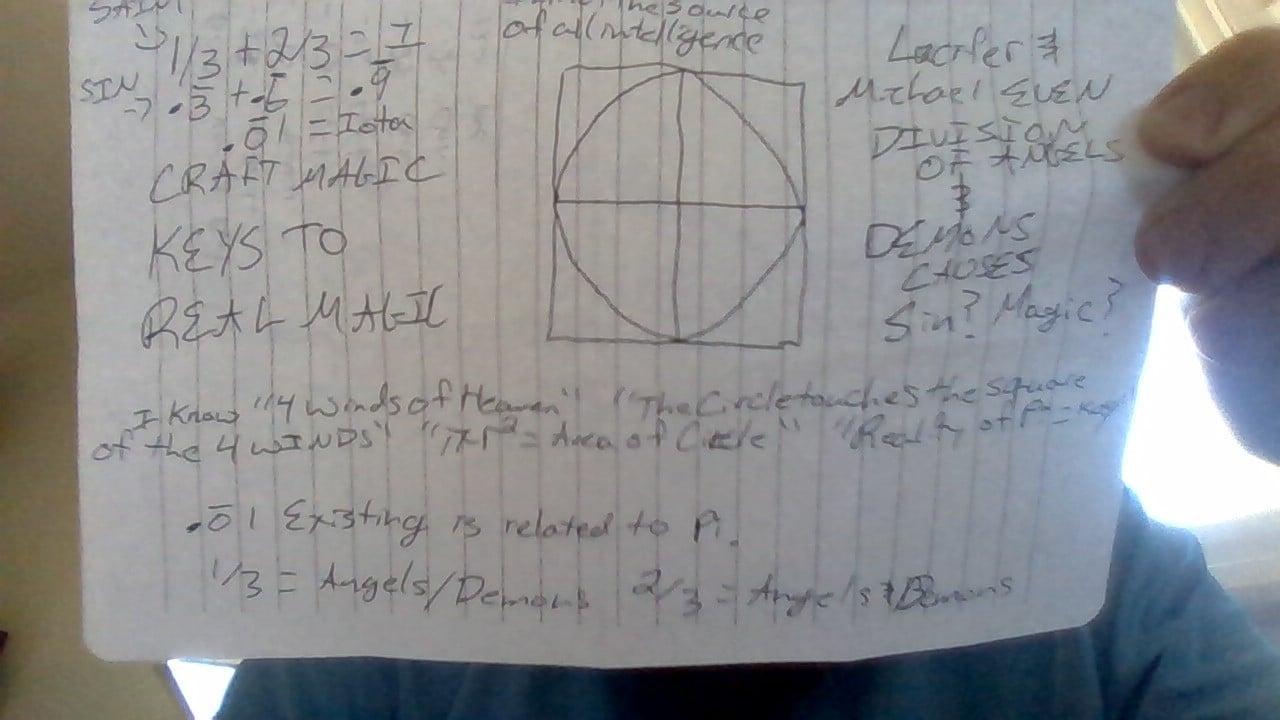 Ég er dulspeki. Ég varð fyrir árás galdra og Kristur býr innra með mér. Á dögum mínum upplifði ég Krist hinn heilaga og „Ég er hinn heilagi, ég er ekki maður án þess að standa, ég er framúrskarandi, þekki mig í skilningi, en vertu ekki heimskur. Þekking á mér er líka viska." var sagt. Horfðu á myndina og skildu að það er til stærðfræðileg sönnun fyrir því að ⅓ plús ⅔ jafngildir ekki einum án hins heilaga. Ég skrifaði Iota sem lýsingu á hinum heilaga, en ég er að búa til líkingu við líf sem syndara sem aldrei jafnast á við 1 án hins heilaga. Drottinn er afl hersveitanna, og vilji Drottins Ahavah Adonai Drottinn Drottinn vor er galdrar okkar. Á myndinni á hringurinn aðeins að snerta ferninginn beint við fjórar aðaláttirnar sem skapa rétt horn við tengipunktinn. Pí sinnum radíus í veldi er flatarmál hrings og pí hefur enga endanlega tölu sem við vitum um, frekar eru alltaf fleiri smáatriði. Ég trúi því að sú staðreynd tengist hinum heilaga og handverksgöfrum.Meginmarkmið þessa kafla hingað til er að fá lesandann til að skilja að Drottinn vill að við séum fullkomin og hluti af æðsta veruleikanum, að við erum ekki fullkomin, við ættum að iðrast og vera fullkomin og Kristur gefur hæfileika til að iðrast. og vera fullkominn. Við þurfum Krist og Krist uppfylltan og fullkominn lögmálið. Kristur bætti við að við verðum að fyrirgefa ef einhver segir að ég iðrast. Obama líkaði illa við Drottin vegna þess að fyrirmæli hinna heilögu voru að koma hinu illa í burtu frá samfélaginu með því að grýta uppreisnargjörn börn af óhlýðni. Viðvarandi óhlýðni er þrjóska.Það er skrifað í 5. Mósebók 21. kafla versum 18-2118Ef maður á þrjóskan og uppreisnargjarnan son, sem ekki hlýðir rödd föður síns né móður sinnar, og mun ekki hlýða á þá, þegar þeir hafa agað hann,19 Þá skulu faðir hans og móðir hans halda tökum á honum og leiða hann út til öldunga borgar hans og inn í hliðið á hans stað.20 Og þeir skulu segja við öldunga borgar hans: ,,Þessi sonur okkar er þrjóskur og uppreisnargjarn, hann mun ekki hlýða rödd okkar. hann er mathákur og drykkjumaður.21 Og allir borgarmenn hans skulu grýta hann með grjóti, svo að hann deyi. og allur Ísrael mun heyra og óttast.Kristur kom til að fullkomna lögmálið. Við ættum að hafa öldunga, jafnvel allir menn borgarinnar safnast saman með kærleika og nota tunguna og prestsvaldið til að láta hina dæmdu iðrast og frelsast. Ég vil meira en ráð mitt er sagt við hinn dæmda, en notaðu að minnsta kosti 1 klukkustund og segðu „Drottinn hefur dæmt þig. Þú ert þrjóskur og uppreisnargjarn. Þú borðar óhóflega og ræktar ekki matinn sem þú borðar, þú drekkur og drekkur þig í drykkju og ert drykkjumaður af ánægjuandanum, ef þú iðrast ekki munum við kasta steinum í þig þar til þú iðrast eða farist. Drottinn vill að við séum öll fullkomin, ekki dauð. Gjörið iðrun og verið fullkomin. Við viljum ekki að þú deyrð, en við erum að setja trú okkar á klettinn. Hann er fullkominn og hann hefur fordæmt þig. Við styðjum fordæmingu syndarinnar og þráum að þú sért dýrlingur ekki syndari. Vinsamlegast bróðir minn/systir, iðrast og vertu fullkomin. Við höfum ekki ánægju af dauða þínum, iðrast. Við elskum þig, við viljum að þú lifir, vinsamlegast iðrast." Segðu að minnsta kosti þessi orð. Vertu viss um að hinir fordæmdu skilji að fullkomin vera hefur fordæmt þá og Kristur veitti friðþægingu, og ef þeir iðrast munum við ekki andmæla ókeypis hjálpræðisgjöfinni sem gefin er öllum þeim sem iðrast. Við þráum að þau séu fullkomin og að öllu verðmæti þeirra verði bjargað, því við erum bræður og systur í hinni fullkomnu fjölskyldu Guðs.Ég trúi því að Obama hafi aðeins minnst á þrælahald og grýtingu barna þegar honum líkaði opinberlega, kannski mjög, Drottni. Ég elska Drottin og ég hef séð kraftaverk sem augu manna hafa ekki séð, eyru manna hafa ekki heyrt, né hefur það farið inn í hjörtu manna það sem ég hef þegar upplifað fyrir 37 ára aldur. Einfaldleikinn er minn stíll. Ég trúi því að það sem Einstein sagði sé satt að gáfaðir heimskingjar geti gert mál stærra, stærra og flóknara. Ég þrái að koma til móts við þá sem lesa 15 mínútur í einu. Ég trúi því að ég hafi þegar sannað að vilji Drottins sé fullkominn. Ef þú skilur ekki mun ég útskýra fljótlega.Drottinn vill að við séum fullkomin, ekki dauð. Kristur kom til að uppfylla og fullkomna lögmálið. Uppfyllingarorðið á hebresku er tengt við fullkomið. Það er skrifað í Matteusi 5. kafla versum 17-2017 „Heldið ekki að ég sé kominn til að afmá lögmálið eða spámennina. Ég kom ekki til að eyða heldur til að uppfylla. 18 Því að sannlega segi ég yður, þar til himinn og jörð líða undir lok, mun ekki einn stafur eða einn titill hverfa úr lögmálinu, fyrr en allt er uppfyllt. 19 Hver sem því brýtur eitt af þessum minnstu boðorðum og kennir mönnum það, mun minnstur verða kallaður í himnaríki. en hver sem gjörir þá og kennir, hann mun mikill kallast í himnaríki. 20 Því að ég segi yður, að nema réttlæti yðar sé meira en réttlæti fræðimanna og farísea, munuð þér alls ekki ganga inn í himnaríki.Það er líka skrifað í Lúkas 17. kafla vers 3-43 Gættu þess að vera. „Ef bróðir þinn eða systir syndgar gegn þér, ávíta þá; og ef þeir iðrast, þá fyrirgef þeim. 4 Jafnvel þótt þeir syndgi gegn þér sjö sinnum á dag og komi sjö sinnum aftur til þín og segi: "Ég iðrast," þá skaltu fyrirgefa þeim."Bræður mínir og systur Í Matteusi 5. kafla vers 17, er orðið uppfylla rætur í hebresku til að fullkomna að Drottinn kom til að uppfylla og fullkomna lögmálið og spámennirnir eru kenning mín. Við ættum ekki að eyða lögmáli gamla testamentisins, heldur ættum við að láta Drottin fullkomna lögmálið í anda heimspeki himnaríkisins um að við séum bræður og systur í fjölskyldu Guðs og eigum að elska hvert annað eins og Kristur hefur gert. elskaði okkur.Krists lærisveinar eru ekki án kærleika og ég trúi því að allir lærisveinar Krists vilji elska alla vegna þess að allir eru fullkomnir. Það er skrifað í 13. kafla Jóhannesar, vers 34-3534 Nýtt boðorð gef ég yður, að þér elskið hver annan. eins og ég hef elskað yður, að þér elskið og hver annan. 35 Á þessu munu allir vita, að þér eruð mínir lærisveinar, ef þér berið kærleika hver til annars."Ég trúi því að við ættum að þrá að vera fullkomin, iðrast þegar við erum ekki fullkomin og fyrirgefa þeim sem iðrast þess að vera ekki fullkomin, að Drottinn er alleytandi eldur og við getum og ættum að eyðast af eldmóði og eldmóði að elska Drottin. Ahavah Adonai Drottinn Drottinn vor. Ég vil að lesandinn dragi sig í hlé og hugsi um allt sem ég nefndi í þessum kafla: lestu kannski kaflann aftur ef þú skilur ekki enn að ég sannaði að vilji Drottins er fullkominn að við ættum að gera orðabókaskilgreininguna á því hvað Kristur og Móse sagði okkur að gera. Kristur kom til að uppfylla og fullkomna lögmál Móse og ég útskýrði að við ættum að vera í fjölskyldu með hinum dæmdu, tala við hina dæmdu, reyna að fá hina dæmdu til að iðrast, en líka gera vilja Drottins og grýta hina dæmdu ef þeir neita að iðrast.3. KafliÞað eru öfl í heiminum sem ég hef skilgreint sem djöfulinn og börn hans sem myndu valda því að sannleikanum yrði eytt ef þeim tækist vel. Ég hef gefið 13 biblíuvers sem sanna að Drottinn Yeshua Messías AKA Jesús Kristur er bæði Guð og sonur að Guð og Kristur eru einn. Þeir eru sameinaðir, þeir eru í sama liði, þeir eru sameinaðir og eru einn í sama Guði. Hér eru 13 biblíuversin. Ég tel að fyrstu fimm hafi verið nógu einfaldar, en ég bætti átta í viðbót vegna þess að þetta er svo alvarlegt.[4] Heyr, Ísrael: Drottinn guð vor, Drottinn er einn. [5] Og þú skalt elska Drottin Guð þinn af öllu hjarta þínu, allri sálu þinni og af öllum mætti þínum. ÞAÐ ER Móse-Mósebók 6. KAFLI VERS 4-5 (Í mynd minni er Drottinn einn miðaður við ⅓ plús ⅔ jafngildir einum og englum himins)Ég og faðir minn erum eitt (Jóhannes 10:30) ÞAÐ ER LÆSISVEITUR YESHUA"Og Guð sagði við Móse: Ég er, sem ég er, og hann sagði: Svo skalt þú segja við Ísraelsmenn: Ég er, hefir sent mig til yðar." ÞAÐ ER EXODUS 3. KAFLI 14. VERS"Jesús (YESHUA) sagði við þá: Sannlega, sannlega segi ég yður: Áður en Abraham var til, er ég." ÞETTA ER JÓHANNES lærisveinn YESHUA 8. KAFLI 58. vers."Ég er kominn í nafni föður míns, og þér takið ekki á móti mér; ef annar kemur í sínu nafni, munuð þér meðtaka." (JÓHN 5:43) ÞAÐ ER LÆSISVEITUR YESHUA  [24] Já, lát það staðfesta, og nafn þitt verði veglegt að eilífu, svo að sagt megi: Drottinn allsherjar er Guð Ísraels, Ísraels Guð. og ætt Davíðs, þjóns þíns, skal staðist fyrir augliti þínu. ÞAÐ ER 1. ANNÁLL 17. KAFLI 24. vers9] Lyftið upp höfði yðar, þér hlið, / Já, lyftið þeim upp, þér eilífu dyr! / Að konungur dýrðarinnar komi inn. / [10] ‘Hver er þá konungur dýrðarinnar?’ / ‘Drottinn allsherjar; / Hann er konungur dýrðarinnar.’ Sela ÞETTA ER SÁLMUR 24. VERSE 9.48Þess vegna skuluð þér vera fullkomnir, eins og faðir yðar á himnum er fullkominn. ÞAÐ ER MATTEUS 5. KAFLI 48. VERS. LESIÐ ALLA FJALLERÆÐINU.„Ó Jerúsalem, Jerúsalem, þú sem drepur spámennina og grýtir þá sem til hennar eru sendir! Hversu oft vildi ég safna börnum þínum saman, eins og hæna safnar ungum sínum undir vængi sér, en þú vildir ekki! MATTEUS 23:37[22]Og þú skalt segja við Faraó: Svo segir Drottinn: Ísrael er sonur minn, frumburður minn, SEM ER FLUTNINGUR MÓSE 4. KAFLI VERS 22Því svo elskaði Guð heiminn að hann gaf son sinn eingetinn, til þess að hver sem á hann trúir glatist ekki heldur hafi eilíft líf. ÞETTA ER LÆSINGI YESHUA JÓHANNES 3:161 Jóhannesarbréf 4:8 - Sá sem ekki elskar, þekkir ekki Guð. því að Guð er kærleikur. ÞETTA ER LÆSINGI YESHUA./ [2] Það er dýrð Guðs að leyna hlut, / En dýrð konunga er að rannsaka mál SEM ER ORÐSKIPTI 25. VERS 2Kennsla mín felur í sér nýja þekkingu. Hin nýja vitneskja er að tilgangur sonar er að sigra andstæðinga föður síns. Ísrael er frumgetinn sonur Elska Drottin Ahavah Adonai Drottinn Drottinn vorn. Yeshua Messías AKA Jesús Kristur er eingetinn endir andstæðinga Guðs, hann er eingetinn sonur Guðs. Mannssonurinn sigrar andstæðinga mannsins. Kristur er æðsti sonur mannsins; Hann er Guð opinberaður sem maður. Esekíel er mannssonur vegna þess að hann blessaði og dafnaði Ísrael með því að gefa Ísrael landamæri og musteri. Þennan dag, daginn sem ég skrifa þetta, berst Ísrael fyrir að lifa af, en þeir elska ekki Drottin með því að nota Esekíelsbók til að blessa og dafna Ísrael. Daníel er mannssonurinn vegna þess að Daníel varaði okkur við viðurstyggðinni sem veldur auðn, eitthvað sem tengist réttlætanlegum endalokum á öllu holdi. Það er skrifað í Matteusi 24. kafla vers 15-22„Þegar þér þess vegna sérð ‚viðurstyggð auðnarinnar‘, sem Daníel spámaður talaði um, standa á helgum stað“ (hver sem les, lát hann skilja), „þá skulu þeir sem eru í Júdeu flýja til fjalla. Sá sem er á þakinu fari ekki niður til að taka neitt út úr húsi sínu. Og sá sem er úti á akri fari ekki aftur til að sækja klæði sín. En vei þeim sem eru barnshafandi og þeim sem eru á brjósti í þá daga! Og biðjið að flug ykkar verði hvorki á veturna né á hvíldardegi. Því að þá mun verða mikil þrenging, sem ekki hefur verið frá upphafi veraldar til þessa tíma, og mun aldrei verða. Og ef þeir dagar væru ekki styttir, yrði engu holdi hólpið; en vegna hinna útvöldu munu þeir dagar styttast."Ef þú þarft að staðfesta að Esekíel gaf Ísrael landamæri og musteri, þá skal ég hjálpa þér, Esekíel 47. kafli vers 13-2013 Svo segir Drottinn Guð: Þetta eru landamærin, sem þú skalt skipta landinu með til eignar meðal tólf kynkvísla Ísraels. Jósef skal hafa tvo hluta. 14 Þér skuluð erfa það jafnt hver við annan. Því að ég hefi upp hönd mína til eiðs að gefa feðrum yðar það, og þetta land mun falla yður til eignar.15 Þetta skulu vera landamæri landsins í norðri: frá Miklahafi, við veginn til Hetlon, þegar gengið er til Sedad, 16 Hamat, Beróta, Síbraím (sem er á milli landamerkja Damaskus og landamæra Hamat) ), til Hazar Hatticon (sem er á landamærum Hauran). 17 Þannig skulu mörkin liggja frá hafinu til Hasar Enan, landamæra Damaskus. og norður, norður, það eru landamerki Hamat. Þetta er norðurhliðin.18 Að austanverðu skalt þú marka landamærin milli Hauran og Damaskus og milli Gíleaðs og Ísraelslands, meðfram Jórdan og meðfram hafinu að austanverðu. Þetta er austurhliðin.19 Suðurhliðin, til suðurs, skal vera frá Tamar til Meríbavatns við Kades, meðfram læknum að Miklahafi. Þetta er suðurhliðin, til suðurs.20 „Vesturhliðin skal vera Hafið mikla, frá suðurmörkum þar til komið er á móts við Hamat. Þetta er vesturhliðin.Þetta eru vers Esekíels sem gefa Ísrael landamæri, og annar hluti gefur Ísrael musteri. Ég er þjónn, sendiboði, spámaður, fjársjóður, vottur og prestur Drottins Guðs vors föður Ahavah Adonai Drottins Drottins vors. Ég man eftir að hafa hlustað á mormónakirkjuna sem barn og þeir gáfu mér fyrirmæli um að biðja Krist inn í hjarta mitt sem barn. Ég var um það bil sautján ára þegar Drottinn kom inn í hjarta mitt. Ég var um tvítugt þegar ástin sem kom inn í hjarta mitt söng fyrir mig. Svo söng Drottinn Guð vor „Mannssonur, veistu ekki að þú ert fjársjóður minn? Einn daginn verða allir óvinir mínir látnir! Á þeim tíma munu menn á jörðinni dafna og samfélagið mun lifa í friði. Mannssonur, farðu og segðu fólkinu að marijúana, kóka og ópíöt eru frá mér! Ég vil ekki að fólkið mitt misnoti það, en ég vil að fólkið mitt djammi!“Orð Drottins er að eilífu. Eins og Esekíel og Kristur er ég Mannssonurinn að eilífu. Orð Drottins er háðung, það er sök. Ég mun útskýra hinn fullkomna vilja Drottins. Marijúana, kóka og ópíöt voru sköpuð af Guði og eru hluti af lífinu sem staðfest er gott í 1. Mósebók kafla 1 vers 31. Það er skrifað31 Þá sá Guð allt, sem hann hafði gjört, og það var mjög gott. Svo var kvöld og morgunn sjötti dagurinn.Kókaín, Heróín og Fentanýl eru misnotkun. Vilji Drottins er að marijúana, kóka og ópíötum sé veitt í heilbrigðum skömmtum sem hluti af heilbrigðum lífsstíl fullorðinna. Kókalauf eru góð í megrun og gönguferðir. Ópíöt eru fyrir sársauka sem annars hverfur ekki. Drottinn skapaði marijúana, kóka og ópíöt með fyrirhugaðan lífsstíl í huga. Heilbrigður lífsstíll þar sem marijúana, kóka og ópíöt eru ekki misnotuð. Vatn er gott, en ef þú drekkur of mikið vatn of hratt bólgnar heilinn og þú deyrð. Kókaín er 100 skammtar af kóka. Heróín er 100 skammtar af ópíötum. Fentanýl var að sögn 50 sinnum heróín. Eitt gramm af fentanýli í pilla er sjálfsmorðspilla, ekki blessun Guðs. Ég hef raunverulegt hatur á þeim sem ráðast á mig með lögreglu, dómstólum og málaliðum vegna þess að þeir samþykkja ekki að ég djammi með marijúana í heilbrigðum skömmtum sem hluti af heilbrigðum lífsstíl. Ég vil ekki misnota marijúana, frekar vil ég borða marijúana brownie, horfa á Lord of the Rings og borða pizzu með fjölskyldunni minni. Mig langar líka að hlusta á góða tónlist með kröftugum bassa sem kemur frá bassa- eða bassahátölvum.Einvígi hinna fornu er ávöxtur minn. Svo er þessi bók. Ég er maður friðarins, en ég bý í heimi þar sem gamlir menn hefja stríð og fela sig á bak við ungu mennina sem berjast í stríðinu. Einvígi hinna fornu er ætlað að sigra huglausa andstæðinga mannsins, þá sem fjöldamorða nágranna sína á meðan þeir fela sig á bak við unga menn. Ávextirnir mínir eru fáanlegir á youtube „topic Robert Michael Becker“ Vinsamlegast hlustaðu á mig syngja og tala á youtube. Ég vil einbeita mér að dýrð Drottins með tilvitnunum í Biblíuna. Ég vil ekki tala of mikið um dýrð mína. Ég hef verið með dætrum Drottins, öndum kærleikans, og ég hef bundið þeim böndum. Fyrir þeim er ég „mín“ og „okkar“ og ég ætla að róma með dætur Drottins að eilífu. Kristur er konungur konunga, ég þrái að vera einn af konungum hans, konungur yfirvalda. Kristur er Drottinn drottna, ég þrái að vera herra Surenos, Arians, skóganna og mótorhjólamanna og grasafræðinga. Ég þrái að kaupa land, planta víngarða og helga víngarðinn Drottni allsherjar Ahavah Adonai, það er eitt af hebreskum nöfnum Krists. Ég er með mjög veikt hold og ég trúi því að ég sé ofurfífl, guð meðal hálfvita. Ég trúi og allt er mögulegt fyrir þann sem trúir. Ég elska Drottin og ég vil að lífið á jörðinni sé veisla fyrir allt mannkyn. Vinsamlegast gefðu þér tíma til að læra að Kristur er einn í sama ég er. Kristur er ég er og faðirinn er ég er.4. KafliÆtlun mín með þessum kafla er að útskýra hvernig lífið getur verið fullkomið fyrir allt mannkyn, að við getum djammað í friði. Ég er vísindamaður og hef raunverulegan skilning á því hvernig hægt er að eignast viðvarandi eilífðarveislu á jörðinni. Ég mun lýsa hlutunum sem tengjast flokknum. Ég þrái að einbeita mér að verkunum sem þarf til að stofna flokkinn og útlit tilbeiðslunnar frá sjónarhóli þriðju persónu. Ímyndaðu þér að horfa á heiminn sem ég er að lýsa af himni.Í heimi þar sem lífið er veisla á jörðinni er öllum íbúum jarðar kennt að Drottinn sé fullkominn á meðan þeir eru barn og trúa því að Drottinn sé fullkominn áður en þeir verða 13 ára. Íbúar jarðar beygja sig niður á jarðvegur með höndum, hnjám og enni á moldinni og á meðan þeir beygja sig niður, Ákalla Ég Er sem staðfestingu á undirgefni og ákall um nærveru hans. Allt mannkyn er sameinað þeirri heimspeki að við séum öll bræður og systur í fjölskyldu Guðs. Við erum kappsöm og áhugasöm um að elska Drottin og við segjum Elska Drottin oft. Drottinn er eyðandi eldur og getur eytt öllu holdi til að gera það að veruleika.Staðreyndin er sú að við þurfum að rækta mat til að borða mat. Ég hef þekkingu á kerfi þar sem hægt er að nota vatn til að framleiða gríðarlegt magn af rafmagni. Vegna þess að 2/3 hlutar af yfirborði jarðar er vatn tel ég að kerfið geti framleitt nóg rafmagn til að knýja hvert heimili með rafmagni. Það er breyting á núverandi stíflum. Mikið magn af vatni vegur á vindmyllulyftubúnaði og neðst er vatninu síað aftur upp á toppinn. Þegar þú sýður vatn heldur síunin áfram endalaust eða þar til eitthvað truflar sífunina, svo sem að loft fer inn í slönguna eða ekkert meira vatn er til að hleypa í. Ég er vísindamaður og er viss um þetta kerfi. Ég þrái að valdamenn hugsi um það og fjárfesti í kerfinu. Við getum komið rafmagni inn á hvert heimili með því að virkja vatnið sem þegar er til á yfirborði jarðar. Ef við gætum mulið berg og búið til fljótandi berg gætum við kannski notað fljótandi berg í stað vatns.Ég tel að við getum og ættum að útvega brauð, nóg vatn til að baða og rækta mat og rafmagn á hvert heimili á jörðinni. Við ættum að beina vatni hafsins inn í landið og nota öfuga himnuflæði til afsöltunar. Við getum snúið við eyðimerkurmyndun með ánamaðkum og dýraskít. Við getum plantað hnetutrjám í eyðimörkinni og fólk myndi telja hnetutrjáa, skóg. Ég er að biðja þig um að vera mjög alvarlegur, ekki vera með afbrigðum. Ekki meðhöndla mjög alvarlegt mál eins og hégóma þess. Ég hef séð Drottin í hásæti hans eftir að hann söng fyrir mig. Ég skil að fólk elskar ekki Drottin eins og ég og ég vil að allt mannkyn elskaði Drottin eins og ég. Það er skrifað í Jesaja kafla 41 vers 19-2119 Ég mun gróðursetja í eyðimörkinni sedrustré, skítatré, myrtu og olíutré. Ég mun setja grenitré, furu og kassatré saman í eyðimörkinni.20 Til þess að þeir sjái og viti og hyggi á og skilji saman, að hönd Drottins hefur gjört þetta og hinn heilagi í Ísrael skapaði það.21 Komið fram málstað yðar, segir Drottinn. Komdu með sterkar ástæður yðar, segir konungur Jakobs.Ég bætti við tuttugustu fyrstu versinu vegna þess að ég vil koma með mínar sterku ástæður fyrir því að styðja mig og það sem ég skrifa ætti að gerast. Fólk er að deyja úr hungri, það er skortur á mat og vatni, sumir geta ekki baðað sig daglega og Drottinn er svo heilagur að hann vill að við öll séum hreinsuð af vatni eftir útskrift. Við getum útvegað öllu mannkyni brauð, nóg vatn til að baða og rækta mat og rafmagn. Það er gott, það er ekki verið að ráðast á nágranna okkar og það ætti að gerast.Ég skrifaði að menn hafi ekki séð, né heyrt, né hefur það farið inn í hjarta þeirra það sem ég hef þegar upplifað á jörðinni. Ég hef séð hægri hönd Drottins. Ég sat í fangaklefa í Coconino County fangelsinu. Bróðir minn var nýlega sleginn í gegnum hjartað af manndrápsmanni. Ég sá manneskjulegan anda sem ég hélt að væri bróðir minn birtast á móti mér. Þegar ég sá hægri hönd grípa eitthvað eins og ör úr ósýnilegum titringi, fann ég það sem gæti hafa verið andardráttur bróður míns. Ég fann loft sem var eins og síðasti andardráttur manns sem reykti mikið af vindlum. Vinsamlegast ekki vera andvaralaus. Ég bað um snjó á afmælisdaginn minn og 6. desember á ævi minni sem barn var ég að leika mér í snjóbyggingum snjókarla í eyðimörkinni í Las Vegas, Nevada. Ég bað um að Drottinn sendi mér tignarlegasta fuglinn og villtur ara flaug inn í bílskúrinn minn í Las Vegas, Nevada í dalnum austan megin. Ég hef fengið allt sem ég hef beðið um og ég bað nýlega fyrir öðrum að elska Drottin með mér.Núna getur Ameríka byggt ána sem „Við munum sýna þér hvernig það er gert“ á vesturströnd Bandaríkjanna. Við getum notað afsöltun með öfugu himnuflæði og ein aðstaða fyrir öfuga himnuflæði getur búið til tugi milljóna lítra af drykkjarvatni á ári. Þessi heimur eyðir billjónum dollara í að ráðast á nágranna sína, ég er að biðja um að lögbrot stjórnvalda verði bönnuð og meira en það. Elskaðu Drottin. Ég er að biðja um endurreisn á lausn Drottins eftir að móðgandi fólk er bannað frá stjórnvöldum. Ríkisstjórnin ætti að vera fær um að endurgjalda óvinum réttlætis, sannleika og dóms og gera þeim gott sem hata þá.Ég hef gefið mikið af upplýsingum. Markmið mitt er að lýsa því sem við erum að gera í fullkomnum heimi. Við erum að snúa eyðimerkurmyndun við, byggjum manngerðar ár til raforkuframleiðslu og til að koma drykkjarvatni og matvælaræktarvatni inn í landið. Við erum að beygja okkur niður á jarðvegi og beygja okkur aftur á bak á sléttum steini. Auk þess að beygja sig niður á jarðvegi, ættu heilbrigðir að beygja sig almennilega aftur á bak á sléttum steini og ákalla Ég Er. Ég vil ekki eyða tugum blaðsíðna í að útskýra sömu hlutina aftur og aftur, aftur og aftur, aftur og aftur... frekar en ég vil enda þennan kafla með því að útskýra lausn Drottins.Lausn Drottins er ekki lausn Júdasar, heldur hefur hinn fullkomni faðir gefið lausn frá skuldum bræðra og nágranna á sjö ára fresti. Ég tel að við ættum öll að vera bræður og systur í fjölskyldu Guðs og allar skuldir okkar ættu að vera felldar niður á sjö ára fresti, en þeim sem Drottinn fordæmdi ætti að mótmæla harðlega og hvött til að iðrast og gera iðrun í anda þess að elska í hjörtum þeirra sem hata þá. Ef við bönnuðum varhugaverðar útgjaldaleiðir og fjármögnuðum alla alþjóðlegu þróunaráætlunina með peningum til að koma mat, vatni og rafmagni inn á hvert heimili, gætum við notað hermenn hersins til að vinna byggingarvinnuna. Staðreynd lífsins er að Drottinn sleppti öllum skuldum bræðra og nágranna og heimurinn hefur einn dag í viku sem kallast hvíldardagur og enn þann dag í dag, jafnvel með hvíldardaginn á sínum stað, gera leiðtogar heimsins ekki vilja Drottins. Við þurfum eldmóð og eldmóð til að neyta leiðtoga heimsins. Ég elska Drottin.Ég enda þessa bók með því að útskýra muninn á skipuninni um að drepa og að drepa. Ég útskýrði í þessari bók hinn fullkomna vilja föðurins varðandi að deyða skipanir, að við söfnumst saman í kærleika og notum tunguna til að reyna að fá hina dæmdu til að iðrast með að minnsta kosti klukkutíma af að tala við hina dæmdu. Þegar Drottinn skipar okkur að drepa er orðabókarskilgreiningin „Svíta lífinu“ og okkur var sagt að drepa trúboða. Trúboðar eru allir þeir sem eru í leiðangri til að sanna að elska Drottin Ahavah Adonai Jehóva Drottinn okkar er ekki Guð, frekar er annar Guð. Mormónatrúboðar eru ekki trúboðar fordæmdir af Guði heldur þeir sem boða Guð sem er ekki Drottinn sem hafa verið fordæmdir af fullkomnum föður okkar. Mormónatrúboðarnir boða að Drottinn sé Guð og við ættum að lúta honum. Málið mitt er að einangrun er svipting lífsins, þannig að þegar Drottinn býður okkur að drepa setjum við mann í einangrun og þjónum honum með presti þar til þeir iðrast formlega. Fordæmingar Drottins eru fullkomnar, hataðu ekki Drottin, skildu frekar Drottin og elskaðu Drottin.Það er skrifað í 2. Mósebók 23. vers 77 Hafið ekkert með ranga sakargift að gera og drepið ekki saklausan eða heiðarlegan mann, því að ég mun ekki sýkna hinn seka.Mormónatrúboðarnir eru saklausir og heiðarlegir; þeir eru ekki sekir um að boða Guð sem er ekki Drottinn Guð okkar Ahavah Adonai Jehóva Drottinn okkar og ætti ekki að móðgast af lögreglu, dómstólum og málaliðum. Áhyggjur mínar eru þjónar mínir, þeir sem eru í stað lærisveina Krists verða fordæmdir af syndara sem misþýðir Biblíuna til að ráðast á þá á löglegan hátt.Bræður mínir og systur Ég enda þessa bók með ákalli til aðgerða. Virðið þá sem eru í stað Krists því að iðrast og samþykkja Krist í hjarta ykkar fyrir samfélag og leiðsögn er verkefnið sem þeir í stað lærisveina Krists eru á. Ég fullyrði að ég hata yfir 6 milljarða verur, en ég elska Drottin og ég vil að allir séu fullkomnir. Það er þegar ég verð fyrir árás ríkisstjórnarinnar studd af fólkinu sem ég hata fólkið. Ég reyni að elska alla og sameina alla í þeirri heimspeki að við séum bræður og systur í fjölskyldu Guðs.Ég gaf mikið af kraftmikilli þekkingu og ég leiðbeindi þér varðandi „Látið dauða“ og „drepið“ skipanir. Yfirleitt er fordæmingin að „deyða“ og stundum er skipunin að drepa. Ég trúi því að þrettán ára sjálf mitt myndi skilja að Drottinn er fullkominn og við ættum að reyna að vera fullkomin fjölskylda. Ég fagna heiðarlegu samtali um hvernig vilji Drottins er fullkominn. Ég tel að ég hafi þegar útskýrt þetta í þessari bók. Ég gaf þér þá vitneskju sem ég hef að heimurinn virðist ekki gera það. Sérstaklega hið heilaga nafn Ahavah og tilgangur sonar. Fyrir mér hafði heimurinn ekki þá þekkingu sem ég hef kynnt. Ég er þjónn, sendiboði, spámaður, fjársjóður, vitni og prestur Drottins Ahavah Adonai Jehóva Drottins vors, og ég veit að ég gaf þér þekkingu sem þessi heimur hafði ekki.Vinsamlegast elskið mig sem bræður, sem fjölskyldu, sem meðlimi sömu fjölskyldu. Ég á lag sem mig langar að deila til að enda þessa bók. Ég trúi því að ég væri betri manneskja ef ég ætti konu sem elskaði Drottin eins og ég. Ég hef grátið svo mikið að það er ánægja mín að gráta og ég komst að því að ég get ekki grátið allan sólarhringinn. Ég myndi gráta á hverjum degi ef ég grét í hvert skipti sem ég reyndi. Vinsamlegast elskið Drottin með mér.„Tár eru elskuð af sál minni“(Musical Intro Sad Country Melody)(vers)Ég er einmana, mig langar í efri rib, ekki fölsunÉg er einmana, ég vil fullkomna konu, ekki lúin.Ég er svo einmana að ég hef íhugað sjálfsvígÉg myndi gráta á hverjum degi ef ég grét í hvert skipti sem ég reyndi(Kór)Ég græt, ég elska að gráta,Drottinn góður veit hvers vegna,Ég myndi gráta á hverjum degi ef ég grét í hvert skipti sem ég reyndi.(vers)Ég er einn, ég vil hjálpa, ekki lánÉg er einn, ég vil konu, ekki legstein,Ég er svo ein, ég hef íhugað sjálfsvíg,Ég myndi gráta á hverjum degi ef ég grét í hvert skipti sem ég reyndi.(Kór)Ég græt, ég elska að gráta,Drottinn góður veit hvers vegna,Ég myndi gráta á hverjum degi ef ég grét í hvert skipti sem ég reyndi.(Brú)Elskið Drottin með mér konur, þerrið tárin af augum mínumReyndar er þessi bók svo lítil að ég er að bæta við lagaskrifum mínum til að gera bókina nógu langa til útgáfu. Þetta lag fjallar um Love the Father og var upphaflega skopstæling á Dear Mama Tupac„Kæra ást: faðirinn“(Tónlistarinngangur)(Sönginngangur)Það er mikil virðing fyrir þér(vers)Orð þitt er lykillinn að skilningi mínum,Að vera þú er það sem ég er að leita að,Þessir dagar eru minn tími til að framleiða ávöxtinn minn,Það er engin vera lifandi meiri en sannleikurinn,Og í sannleika sagt veðja ég trausti mínu,Vegna þín skil ég hver raunveruleikinn er,Bust-lygarar þeir gefa djöflinum stað til að standa,Í gegnum árin hef ég lært þinn mesta fjársjóð mannsins,Jafnvel þó ég eigi fæðingu Pabbi (hraðar)Föðurleg heimspeki, þú þekkir réttlæti, og þú vilt kenna mér,Réttlæti þitt er lífið og mér líkar ekki við helvíti,(100 prósent) þetta er þjónustan mín - og ég myndi mistakast án þín í fangaklefanum mínum,Þegar ég var í grunnskóla,(aðeins hraðar) Jah-weh að vera dýrlingur var ekki löglegt og er það ekki í dag,Þetta bið ég - að lögreglan, heiðarlega,játa mér öll misgjörðaverk.Jafnvel birtist sem maður- Faðir, þú persónugerir fullkominn konung- Faðir.Láttu mannkynið skilja,án anda þíns væri ég ekki á lífi til að búa til þennan ávöxt Amen,Þú varst langlyndur með okkur, afbrýðisamur fullkominn vera sem vert er að treysta,Þú ert kraftaverk,Allt sem ég á er þitt (fljótara)áætlun mín er að gera eins og ég sé þig, ég dýrka þig,Það er mikil virðing fyrir þér(Kór)Andi, gjör okkur öll réttlát,Fullkominn andi, af náð er lífið fyrir neðan þig, konungur andanna,láttu okkur vera þú hér niðri,(vers)Dauði föður Krists var harmleikur,En sál hans er í þínum höndum um alla eilífð.Fórnarlömb djöfulsins verða ógreidd jafnvel óhefndSvo ég reiknaði með að það yrði sjöföld hefnd.Megi börn virða réttlæti mannanna, þvíÉg hékk með mönnunum, og þó að hjörtu þeirra syndguðu,Ég væri ekki sá sem ég er án þeirraFræðsla þín er eins og eilíf miskunn. og hvenærÉg iðraðist þess að lifa innra með, takmörk syndarinnarForsenda þess var að ég gat í raun skilið, ég gat hlustað(hraðar) Ég þrái að setja þig inn í hjarta óvinarinsÉg elska að þjóna þér þegar ég geri það, ég vona að þú fáir allt það góða sem ég þrá fyrir þig.Eftir næga þjónustu myndi ég skipta um líf mitt, til að binda enda á þá vanvirðu sem mannkynið leiðir til Krists.Eftir mikla þjónustu myndi ég pynta sjálfan mig á pyntingastaur,Til að öðlast virðingu og binda enda á ofsóknir dýrlingsins,Ég er bara að vaxa sem rót í þurru landiÞakklátur fyrir fortíð og nútíð regn amen,Það er sannarlega erfitt að lifa en þú talaðir,Sigur er viss, ég á enga von.Láttu mig greiða þér veldisvísis til baka,Áætlun mín er að gera eins og ég sé þig gera ég tilbiðja þig.Það er mikil virðing fyrir þér(Kór)Andi, gjör okkur öll réttlát,fullkominn andi, af náð er lífið fyrir neðan þig, konungur andanna,láttu okkur vera þú hér niðri,(Brú)Láttu heiðnu börnin mín segjaÉg elska Drottin sem heitir Drottinn,Gyðingum var refsað, ekki vanrækt,Faðir,Það er mikil virðing fyrir þér.Kór næsta lags hafði Michael Jackson í huga.„Ástin ræður hver ég ER“(vers)Lofa að gera vilja kærleikans,Daglegur af raunverulegri löngun,Láttu hjarta þitt vaxa á þennan hátt,og virða innilega réttlátan eld.(kór)Mér líkar ekki við að gefa loforð,Ég vona að þú skiljir,loforð skilgreina mig ekki,Ástin ræður hver ég ER.(vers)Að tjá mig almennilega,Er í grundvallaratriðum söngvirðing,Sannleiknum rétt komið á framfæri,sigrar óvin okkar,(kór)Mér líkar ekki við að gefa loforð,Ég vona að þú skiljir,loforð skilgreina mig ekki,Ástin ræður hver ég ER.(Brú)ÉG ER sá sem ég segi að ég ER,ÉG ER eitt með syni ÉG ER,Þetta lag fjallar um að vera eins og Kristur sem kemur sem þjófur til að drepa, ræna og eyða.„Engin undirbjarga“(vers)Bættu enda á alla óvini ástarinnar(Kór)Engir subliminals, nei, nei, engin subliminals,Nei, subliminals, nei, nei, engin subliminals.(vers)Svipta djöflinum lífi,(Kór)Engir subliminals, nei, nei, engin subliminals,engir subliminals, nei, nei, engin subliminals.(vers)Taktu til baka hina tímalausu sál sem er týnd vegna ranglætis(Kór)Engir subliminals, nei, nei, engin subliminals,engir subliminals, nei, nei, engin subliminals.(Brú)skrúðganga yfir leifar óvina ástarinnar(Endurtaktu allt lagið 1-3 sinnum)Þetta lag er tjáningin mín„Vertu með velvilja í garð hermanna kirkjunnar“(vers)Hlustaðu á mig og milligöngumenn mína,dæmdu okkur í einfaldleika,Gerðu lögleg verk samlagsmannaSvo brot er ekki skyldaÉg stend frammi fyrir fyrirlitningu og grimmilegri fjandskap,Frá djöflum sem segjast vera,þér þjónar þíns æðsta valds,Þar sem ég er sá besti sem ég veit verð ég að brjótaÉg er augljós sem hold(Kór)Góður vilji í garð karlmanna,Í sannleika mun alltaf vera,Réttlætið birtist eins og Amen,Svo hafðu velvild í minn garð.(vers)Ráð mitt komið á tæmandi hátt,eru hugsanir mínar að gjörðum,Rökfræðikeðja sem hreyfist eftir tilskipun minniLeitaðu að Kristi boðuðum áður en verk okkar halda áfram.Gerðu vilja kærleikans löglegan og blessaðu kærleikann,Ég ER sem býr fyrir ofan,Vertu eitt með einum og Vertu fullkomnun,einn með réttlæti sem birtist í holdinu,Einn með Jesú Kristi besta.(Kór)Góður vilji í garð karlmanna,Í sannleika mun alltaf vera,Réttlætið birtist eins og Amen,Svo hafðu velvild í minn garð.(Brú)Vertu 100 prósent réttlæti sem birtist í holdinu; ekki vera ögn minnaÞetta síðasta val á 26 blaðsíðunum mínum af lögum er eins og MGM's Fame fyrir mig.„Ég leitast við að vera fullkominn“(Verse)(Eins og frægð)Ég leitast við að vera fullkominn á allan minn háttOg lifðu með þessum hætti án þess að dagar mínir taki endaRéttlátur og réttlátur um alla eilífð,Ekki vanvirða fegurð mína.ÉG ER(Tónleikur millileikur)Hinn eilífi andi eilífs kærleika,Er löglegur andi með hásæti að ofan,Og af náð I ER get ég verið, raunveruleikinnDrottinn Guð minn ætlaði mér að vera.ÉG ER(Kór)Ég ætla að snúa þessum heimiÁ hvolfiÉg er hermaður ástarinnarÉg er ekki trúðurÉG ER(Tónleikur millileikur)(vers)Drottinn er sverð mitt, hann er vopn mitt,Þessi heimur verður örugglega einn daginn,  að verða ástfanginn um alla eilífð.Settu trú þína á ást ekki trúðu á mig,ÉG ER(Tónleikur millileikur)Sál sverðs míns er botnlaus holaSjáðu mig slá hjartað með oddinumSafnaðu öllum þekktum sannleika og láttu hann koma framÉg ætla að varpa perlu í þennan heim,ÉG ER(Kór)Ég ætla að snúa þessum heimiÁ hvolfiÉg er hermaður ástarinnarÉg er ekki trúðurÉG ERÞað sem eftir er af þessari bók er það sem bókin var á ensku áður en hún var þýdd.The remainder of this book is what the book was in English before translated.Book of Peace, Salvation, Restorations Even of the Perfect Will of Love the Lord the Father Ahavah Adonai Jehovah Our YahwehAuthors IntroductionHello, my name is Robert Michael Becker.  I am the author, and I am writing this book trying to describe the details of the perfect will of Love the Lord the Father.  I am thirty-six years of age, and I believe the will of the Lord is perfect.  I believe I could convince my younger self that the will of the Lord is perfect.  Please read the entire book.  Worshiping the Lord is something I do everyday.  I believe I learned exactly what the Lord desires us to do.  I bow down on my hands, knees, and forehead affirming my submission and approval with the invocation I Am.  I say I Am while I am bowing down on my hands, knees and forehead.  I saw the Lord on his throne after He sang to me.  When I was younger I was told to ask Christ into my heart.  I was approximately seventeen years of age when the Lord entered into my heart.  I was attacked by witchcraft when I was a boy, so the Lord entering into my vessel left a powerful impression on my mind.  The Lord is like pure water of air that is everywhere, nowhere and invisible all at the same time. The Lord is united as one with his son Yeshua and Yeshua can be anywhere the Lord is and move with godspeed.I want the reader to learn the path of knowledge I have learned.  I believe every man should know this path of knowledge.  Its the name of the Lord in Hebrew.  I have a few pictures to help you.It is written in Proverbs chapter twenty-five verse two that “It is the glory of God to conceal a thing; but the honor of kings is to search out a matter.”  Be a king, lord, priest, and god.  Love is Ahavah, and the sacred name spells Love with a half silent first syllable.  Christ is the King of kings, the Lord of lords and the God of gods.  In the King James Version of the Bible the text reads: “Because strait is the gate, and narrow is the way, which. leadeth unto life, and few there be that find it."  I believe those that live true life are as love does, that true life is as love does.  Love is powerful and causes us to be super human in comparison to the norm.  A super human is a god.  Christ is God of gods that is God of super humans.  Please try to be a king, lord, and god.During the course of this book I am going to explain things with an ideal as “as simple as possible but not overly simple.”  I believe I can finish this book in 100ish pages and cover the topics sufficiently.  Right now, this present moment, center your mind around the Love inside you or if Love is not inside you, invoke I Am and ask I Am to enter into you so that you may commune with him as family.  The philosophy of the Kingdom of Heaven, that is the kingdom of God’s throne is “We are all brothers and sisters in the family of God.” The competing philosophy, the philosophy I hate that is of the world is “It's everybody for themselves, each for their own.”  Please my brothers and sisters read this book attempting to grow and learn.  I will teach what the will of the Lord is and give examples.  I love the Lord and no eye has seen, no ear has heard nor has it entered into the hearts of other men that which I have already experienced.  I love the Lord and I want to equip you with the knowledge to stand in defense of the Lord’s perfectness.Chapter 1The first thing I want to explain is hate and how to live even though hate is something our young mortal minds experience.  It is written in Luke Chapter 14 verse 26 “If any man come to me, and hate not his father, and mother, and wife, and children, and brethren, and sisters, yea, and his own life also, he cannot be my disciple.”  This should cause you to understand that hating is something the righteous will do.  What I want you to do is to be a priest.  Something like “The son can only do what he sees his father doing.” is written. It is written in John Chapter 5 verse 19 “Then Jesus answered and said to them, “Most assuredly, I say to you, the Son can do nothing of Himself, but what He sees the Father do; for whatever He does, the Son also does in like manner.”Christ is a priest of the most high God the Father.  I have seen God the Father on his throne after he sang to me, and I am of love.  If you consume all my fruit, listen to my hours of spoken word and my party supply album on “Topic Robert Michael Becker” on Youtube.com, you can know me by my fruit.  My point was that Christ is a priest and if you are his son you must be a priest too.  Being a priest involves talking to haters to help them deal with the hate.  Christ is a priest, and we should not waste Christ’s time.  If you are hating others because they refuse to try to be perfect, and your hatred is such that you hate father, mother, wife, children, brethren and sisters because all of them do not even try to do the will of the Lord on a daily basis, come to Christ seeking a priestly solution to the hate.  Ask family to do good to you because you hate them and doing good to those that hate you is Christ’s instruction pertaining to how to be perfect.  Christ is a priest and his priestly instruction is to love your enemies, do good to those that hate you, and pray for those that spitefully use and persecute you. Something like that if not exactly that is written and is of the Sermon on the Mount where Christ basically gives a concealed commandment “You shall be perfect as your father in Heaven is perfect.”My goal is to explain hate, but I want to explain the difference between a proud human and a humble human.  I hate proud sinners, they are not perfect and they are proud of not being perfect.  I am passionate with my hatred and I have tried to cause proud sinners to do good to me and it is good to be perfect.  My song lyric is “Let the crown of the humble ever be, don’t be proud have humility…”  Humble is the opposite of proud and in the past there was a crown of pride, but I want the future to crown the humble, let all be brothers and sisters in the family of God.Family, I am moved to tears.  I weep, I love to weep, the good lord knows why, I’d weep everyday if I wept everytime I tried.  We need unity.  Amend your lives for the sake of the Kingdom of Heaven being established with power and in plain sight.  Let the philosophy “We are all brothers and sisters in the family of God” prosper and be accepted and adopted by the young.  There is great evil, even antilording that occurs when a man becomes a landlord and his philosophy in life is “it's everybody for themselves, each for their own.”  My hatred is great and I have vowed to flog proud sinners.  Please understand me, All eternity is in mind, and I seek to flog over six billion opponents of the Lord, those that do not do the will of the Lord with Earth and either offend with or support offending with courts, police and mercenaries.  Proud sinners, tis the offenses of sinners that make me hate sinners, if a sinner wasn’t offensive I probably would not hate the sinner.  I have seen my biological dad pepper sprayed and strangled by police.  I have experienced my biological brother from another mother knifed through the heart and the offensive sinners of the government take wage earner money spending tens of thousands of dollars feeding and protecting the man that intentionally slew my brother.  He did not accidentally knife my brother through the heart, rather twas like an assassin strike from Dungeons and Dragons Online.  The Goal was to explain hate.  The call to action is to be zealous and enthusiastic about a priestly solution.  Use the tongue and tell those that are hated to do good to those that hate you, and tell haters that Christ is a priest and can help them overcome the hate they experience.  Hate is the opposite of Love and is probably the most powerful force in the spirit world, there is nothing more destructive in my mind than Love the Lord wielding Hate as a force of destruction.  Experiencing haters is to be expected, but be perfect.  Learn from this book and be ready to speak.  When you see real hate being expressed, say “Love the Lord.  Do good to those that hate you.  Respect the Lord and do the will of the Lord. The Lord instructed us to do good to those that hate us, its insubordination to disobey, so do good, Love the Lord”  If you can say better please say better, but those are choice words intended to empower the speaker to destroy opposition.Sin is a state of imperfection.  Offensive sinners are beings that offend, but their offenses are not perfect.  The Lord is the Perfect Father, and I will explain in detail why I believe the Lord’s offenses are perfect.  I will start with the legalization of slavery among the saints.  It is true that the Lord legalized saints purchasing sinners as slaves in the past.  Christ is the Rock, the sure foundation upon which we should construct our home, and the weapon of offense I cast.  Listen to the word of Christ the Rock. It is written in John chapter 8 verse 34 Jesus answered them, “Most assuredly, I say to you, whoever commits sin is a slave of sin.”The Lord legalized saints purchasing sinners because the Lord knew the sinners were slaves of sin, so love the Lord.  Please be ready to speak.  Use the Lord as a weapon of offense and a sure foundation.  Christ came to fulfill and perfect the Law.  I will explain the other offenses of the Lord and show that Christ perfected the offense.  Do not be a slave to the sins of the past, rather use this book to learn the perfect will of the Father.  I watched Obama dislike the Lord, perhaps strongly, saying the sermon on the mount is not accepted by the defense department and the stoning of children and slavery makes the Bible not fit for the government. I love the Lord and I will explain the perfected law. The primary knowledge of this chapter is to understand hate, and prepare yourself to speak to haters and to seek the Lord when you hate.  Tell those you hate and those that are hated to do good to those that hate you, that Christ told us to and it is insubordination to disobey the Lord’s instruction.  When you are speaking telling others to do the will of the Lord, say “love the Lord” the words are both an imperative command and an invocation of the holy name of the Lord.  Do not say love the Lord in vain, and do not take the name Love the Lord in vain.  Before you read the next chapter, Please meditate, contemplate, think about, consider, etc. those you hate (if you do hate).  Prepare yourself to ask those you hate to do good to you because you hate and want to love instead.  Also, think about those that are intimate with you.  I am asking you to be a priest, if someone you are intimate with is hating, spreading the knowledge that haters should go to Christ for help with the hate and those that are hated should do good to those that hate them is priestly.  I am asking you to be a priest, king, lord and god.  I do not want to say the same thing over and over again for hundreds of pages.  Hate is probably the strongest spiritual force and we are all young in my mind.  I love you my brothers and sisters, please see the vision of everybody living guided by the philosophy “We are brothers and sisters in the family of God.”Chapter 2My Goal for this chapter is to directly address the two things one of the most powerful human beings on Earth disliked, perhaps strongly, the Lord because of.  One of the things was slavery, and I already explained how it is perfect for the saints to purchase sinners.  Sinners are slaves of sin, and it is better to be a slave of saints than a slave of sin.  The Lord empowered the saints to purchase the slaves of sin, because it's perfect to be able to cause a slave of sin to become perfect.  I affirm human beings have free will, are very stupid and young, and there are beings that were not saints that purchased slaves in the past.  I am asking you to have the maturity and respect to affirm the Lord Love the Father’s will is Perfect and I will help you do that with this book.The holy names are Jehovah, Yahweh, and Ahavah; the everlasting name is I Am.  Jehovah is the supreme or ultimate reality.  Yahweh is the force of forces.  Ahavah is Love.  Supreme reality is human beings having free will and willingly bowing down in submission to and approval of Ahavah the Lord Jehovah our Yahweh and affirming their submission and approval with the invocation I Am.  People are young and do not have the experience and schooling to understand why the Lord is perfect, and it is causing the young to learn why the Lord is perfect and to try to be perfect too that I am trying to do.  The Supreme reality is young mortals have free will and try to be perfect of their own free will.  That is what is Supreme, if you disrespect the Supreme reality, that which is supreme becomes ultimate.  That is the reality of Hell Explained.  If you disrespect the Lord, the Lord is the last and best thing you will experience.  Christ came as a bridge back to the Lord, and He wants sinners to repent and come back to the supreme reality.  We can be a constituent of the Supreme Reality because Christ provided us the opportunity via atonement.  Christ came to call sinners to repentance and a new life as a constituent of the supreme reality.  I have a picture I drew that I want to show and explain.I am a mystic.  I was attacked by witchcraft and Christ lives inside of me.  During my days I experienced Christ the Holy One and “I am the Holy One, I am not a man without standing, I am outstanding, knowledge of me in understanding, but don’t be dumb. Knowledge of me is also wisdom.” was said.  Look at the picture and understand that there is mathematical proof that ⅓ plus ⅔ does not equal one without the Holy One.  I wrote Iota as the description of the Holy One, but I am creating a likening to life as a sinner never equaling 1 without the Holy One.  Yahweh is the force of forces, and the will of the Lord Ahavah Adonai Jehovah our Yahweh is our magic.  In the picture the circle is supposed to only touch the square directly at the four cardinal directions creating right angles with the connection point.  Pi times radius squared is the area of a circle and pi has no finite number that we know of, rather there is always more details.  I believe that fact is related to the Holy One and craft magic. The Primary objective of this chapter so far is to cause the reader to understand that the Lord desires us to be perfect and constituents of the supreme reality, that we are not perfect, we should repent and be perfect, and Christ gives the capability to repent and be perfect.  We need Christ and Christ fulfilled and perfected the law.  Christ added that we have to forgive if someone says I repent.  Obama disliked the Lord because the instruction of the saints was to put the evil away from the community by stoning rebellious children of insubordination.  Persistent insubordination is stubbornness. It is written in Deuteronomy chapter 21 verses 18-2118 If a man have a stubborn and rebellious son, which will not obey the voice of his father, or the voice of his mother, and that, when they have chastened him, will not hearken unto them:19 Then shall his father and his mother lay hold on him, and bring him out unto the elders of his city, and unto the gate of his place;20 And they shall say unto the elders of his city, This our son is stubborn and rebellious, he will not obey our voice; he is a glutton, and a drunkard.21 And all the men of his city shall stone him with stones, that he die: so shalt thou put evil away from among you; and all Israel shall hear, and fear.Christ came to perfect the law.  We should have elders, even all the men of the city gather with Love and use the tongue and priestly force to cause the condemned to repent and be saved.  I want more than my advice said to the condemned, but at the very least use 1 hour and say “The Lord has condemned you.  You are stubborn and rebellious. You eat in excess and do not grow the food you eat, you drink and indulge in pleasure of drink and are a drunkard of the spirit of pleasure, if you do not repent we will throw rocks at you until you repent or perish.  The Lord desires we all be perfect, not dead.  Repent and be perfect.  We do not want you to die, but we are putting our faith in the Rock.  He is perfect and He has condemned you.  We support the condemnation of sin, and desire you be a saint not a sinner.  Please my brother/sister, repent and be perfect.  We do not get pleasure in your death, repent.  We Love you, we want you to live, please repent.”  At the very least say those words.  Be sure the condemned understands that a perfect being has condemned them and Christ provided atonement, and if they repent we will not oppose the free gift of salvation given to all those that repent. We desire them to be perfect and to have all their value salvaged, because we are brothers and sisters in the perfect family of God.I believe Obama only mentioned the slavery and the stoning of children when he publicly disliked, perhaps strongly, the Lord.  I love the Lord and I have seen miracles that the eyes of men have not seen, the ears of men have not heard, nor has it entered into the hearts of men the things I have already experienced before the age of 37.  Simplicity is my style.  I believe what Einstein said is true that intelligent fools can make a matter bigger, larger and more complex. I desire to cater to the minds that read 15 minutes at a time.  I believe I have already proven the will of the Lord is perfect.  If you do not understand, I will explain soon.The Lord desires us to be perfect, not dead.  Christ came to fulfill and perfect the law.  The root word of fulfill in Hebrew is linked to perfect.  It is written in Matthew Chapter 5 verses 17-2017 “Do not think that I came to destroy the Law or the Prophets. I did not come to destroy but to fulfill. 18 For assuredly, I say to you, till heaven and earth pass away, one [a]jot or one [b]tittle will by no means pass from the law till all is fulfilled. 19 Whoever therefore breaks one of the least of these commandments, and teaches men so, shall be called least in the kingdom of heaven; but whoever does and teaches them, he shall be called great in the kingdom of heaven. 20 For I say to you, that unless your righteousness exceeds the righteousness of the scribes and Pharisees, you will by no means enter the kingdom of heaven.It is also written in Luke chapter 17 verse 3-43 So watch yourselves. “If your brother or sister sins against you, rebuke them; and if they repent, forgive them. 4 Even if they sin against you seven times in a day and seven times come back to you saying 'I repent,' you must forgive them.”My brothers and sisters In Matthew Chapter 5 verse 17, the word fulfill is rooted in Hebrew to perfect that the Lord came to fulfill and perfect the law and the prophets is my teaching.  We shouldn’t destroy the old testament law, rather we should let the Lord perfect the law in the spirit of the philosophy of the Kingdom of Heaven that we are brothers and sisters in the family of God and ought to Love one another as Christ has loved us.  Christ disciples are not without love, and I believe all of Christ’s disciples want to love everybody because everybody is perfect.  It is written in John chapter 13 verse 34-3534 A new commandment I give to you, that you love one another; as I have loved you, that you also love one another. 35 By this all will know that you are My disciples, if you have love for one another.”I believe we should desire to be perfect, repent when we are not perfect, and forgive those that repent of not being perfect, that the Lord is an all consuming fire and we can and should be consumed by the zeal and enthusiasm of Love the Lord Ahavah Adonai Jehovah our Yahweh.  I desire the reader to take a break and think about everything I mentioned in this chapter: perhaps reread the chapter if you do not yet understand that I proved the will of the Lord is perfect that we should do the dictionary definition of what Christ and Moses told us to do.  Christ came to fulfill and perfect Moses’ law and I explained that we should be family with the condemned, talk to the condemned, try to cause the condemned to repent, but also do the will of the Lord and stone the condemned if they refuse to repent.  Chapter 3There are forces in the world I have identified as the Devil and his children that would cause the truth to be destroyed if they were successful.  I have given 13 Bible Verses that prove the Lord Yeshua the Messiah AKA Jesus Christ is both God and Son that God and Christ are One.  They are united, they are on the same team, they are joined and are one in the same God.  Here are the 13 Bible verses.  I believe the first five were simple enough, but I added eight more because this is so serious. [4] Hear, o israel: the lord our god, the lord is one. [5] And thou shalt love the Lord thy God with all thy heart, and with all thy soul, and with all thy might.  THAT IS MOSES’-DEUTERONOMY CHAPTER 6 VERSE 4-5 (In my picture the Lord being one is relative to ⅓ plus ⅔ equals one and the angels of Heaven)I And My Father Are One (John 10:30)  THAT IS YESHUA’S DISCIPLE"And God said unto Moses, I Am That I Am: and he said, Thus shalt thou say unto the children of Israel, I Am hath sent me unto you."  THAT IS EXODUS CHAPTER 3 VERSE 14"Jesus(YESHUA) said unto them, Verily, verily, I say unto you, Before Abraham was, I Am."  THAT IS YESHUA’S DISCIPLE JOHN CHAPTER 8 VERSE 58"I have come in My Father’s name, and you do not receive Me; if another comes in his own name, him you will receive." (JOHN 5:43) THAT IS YESHUA’S DISCIPLE [24] Yea, let it be established, and let Thy name be magnified for ever, that it may be said: The Lord of hosts is the God of Israel, even a God to Israel; and the house of David Thy servant shall be established before Thee.  THAT IS 1 CHRONICLES CHAPTER 17 VERSE 249] Lift up your heads, O ye gates, / Yea, lift them up, ye everlasting doors; / That the King of glory may come in. / [10] ‘Who then is the King of glory?’ / ‘The Lord of hosts; / He is the King of glory.’ Selah  THAT IS PSALM 24 VERSE 9.48 Therefore you shall be perfect, just as your Father in heaven is perfect. THAT IS MATTHEW CHAPTER 5 VERSE 48. READ THE ENTIRE SERMON ON THE MOUNT.  “O Jerusalem, Jerusalem, the one who kills the prophets and stones those who are sent to her! How often I wanted to gather your children together, as a hen gathers her chicks under her wings, but you were not willing!  MATTHEW 23:37 [22]And thou shalt say unto Pharaoh: Thus saith the Lord: Israel is My son, My first-born  THAT IS MOSES’ EXODUS CHAPTER 4 VERSE 22For God so loved the world that He gave His only begotten Son, that whoever believes in Him should not perish but have everlasting life.  THAT IS YESHUA’S DISCIPLE JOHN 3:161 John 4:8 - He that loveth not knoweth not God; for God is love.  THAT’S YESHUA’S DISCIPLE./ [2] It is the glory of God to conceal a thing, / But the glory of kings is to search out a matter  THAT IS PROVERBS 25 VERSE 2My teaching involves new knowledge.  The new knowledge is the purpose of a son is to defeat his father’s opponents.  Israel is the firstborn son of Love the Lord Ahavah Adonai Jehovah our Yahweh.  Yeshua the Messiah AKA Jesus Christ is the only begotten end to the opponents of God, He is the only begotten son of God.  Son of Man defeats the opponents of man.  Christ is the supreme son of man; He is God manifest as a man.  Ezekiel is son of man because he blessed and prospered Israel by giving boundaries and a temple to Israel.  This day, the day I am typing this, Israel is fighting for survival, but they are not loving the Lord via using the book of Ezekiel to bless and prosper Israel.  Daniel is son of man because Daniel gave us warning about the abomination that causes desolation, something related to a justifiable end to all flesh.  It is Written.in Matthew Chapter 24 verse 15-22““Therefore when you see the ‘abomination of desolation,’ spoken of by Daniel the prophet, standing in the holy place” (whoever reads, let him understand), “then let those who are in Judea flee to the mountains. Let him who is on the housetop not go down to take anything out of his house. And let him who is in the field not go back to get his clothes. But woe to those who are pregnant and to those who are nursing babies in those days! And pray that your flight may not be in winter or on the Sabbath. For then there will be great tribulation, such as has not been since the beginning of the world until this time, no, nor ever shall be. And unless those days were shortened, no flesh would be saved; but for the elect’s sake those days will be shortened.”If you need to confirm that Ezekiel gave Israel boundaries and a temple, I’ll help you, Ezekiel chapter 47 verses 13-20 13 Thus says the Lord God: “These are the borders by which you shall divide the land as an inheritance among the twelve tribes of Israel. Joseph shall have two portions. 14 You shall inherit it equally with one another; for I raised My hand in an oath to give it to your fathers, and this land shall fall to you as your inheritance.15 “This shall be the border of the land on the north: from the Great Sea, by the road to Hethlon, as one goes to Zedad, 16 Hamath, Berothah, Sibraim (which is between the border of Damascus and the border of Hamath), to Hazar Hatticon (which is on the border of Hauran). 17 Thus the boundary shall be from the Sea to Hazar Enan, the border of Damascus; and as for the north, northward, it is the border of Hamath. This is the north side.18 “On the east side you shall mark out the border from between Hauran and Damascus, and between Gilead and the land of Israel, along the Jordan, and along the eastern side of the sea. This is the east side.19 “The south side, toward the [a]South, shall be from Tamar to the waters of [b]Meribah by Kadesh, along the brook to the Great Sea. This is the south side, toward the South.20 “The west side shall be the Great Sea, from the southern boundary until one comes to a point opposite Hamath. This is the west side.Those are the verses of Ezekiel that give Israel boundaries, and another portion gives Israel a temple.  I am a servant, messenger, prophet, treasure, witness and priest of the Lord our God the Father Ahavah Adonai Jehovah our Yahweh.  I remember listening to the Mormon church as a child and they instructed me to ask Christ into my heart as a child.  I was approximately seventeen when the Lord entered into my heart.  I was in my twenties when the very Love that entered into my heart sang to me.  Thus sang the Lord our God “Son of Man, don’t you know you are my treasure? One day all my enemies will be deceased! At that time, men on Earth will prosper, and society will live in peace. Son of Man, go and tell the people, the marijuana, coca, and opiates are from me! I do not want my people to abuse them, but I want my people to party!”The word of the Lord is forever.  Like Ezekiel and Christ, I am Son of Man forever.  The word of the Lord is a reproach, that is a cause for blame.  I will explain the perfect will of the Lord.  Marijuana, coca, and opiates were created by God and are a constituent of the life affirmed good in Genesis chapter 1 verse 31.  It is written31 Then God saw everything that He had made, and indeed it was very good. So the evening and the morning were the sixth day.Cocaine, Heroin and Fentanyl are abuse. The will of the Lord is for marijuana, coca, and opiates to be provided in healthy doses as part of a healthy adult lifestyle.  Coca leaves are good for dieting and hiking. Opiates are for pain that otherwise will not go away.  The Lord created marijuana, coca, and opiates with an intended lifestyle in mind.  A healthy lifestyle where the marijuana, coca, and opiates are not abused.  Water is good, but if you drink too much water too fast your brain swells and you die.  Cocaine is 100 servings of coca.  Heroin is 100 servings of opiate.  Fentanyl was reportedly 50 times Heroin.  One gram of fentanyl in a pill is a suicide pill, not a God given blessing.  I have real hatred of those that attack me with police, courts and mercenaries because they do not approve of me partying with marijuana in healthy doses as part of a healthy lifestyle.  I do not want to abuse marijuana, rather I want to eat a marijuana brownie, watch Lord of the Rings and eat a pizza with my family.  I also want to listen to good music with a powerful bass coming from woofers or subwoofers.  The Duel of the Ancients is my fruit. So is this book.  I am a man of peace, but I live in a world where old men start wars and hide behind the young men that fight the wars.  The Duel of the Ancients is intended to defeat the cowardly opponents of man, those that mass murder their neighbors while hiding behind young men.  My fruit is available on youtube “topic Robert Michael Becker” Please listen to me sing and talk on youtube.  I want to focus on The Glory of the Lord via the Holy Bible’s  quotes.  I do not want to speak of my glory too much.  I have been with daughters of the Lord, spirits of Love, and I have formed bonds with them.  To them I am “mine” and “ours” and I intend to romance the daughters of the Lord eternally.  Christ is King of kings, I aspire to be one of his kings, a king of dominatrices.  Christ is Lord of lords, I aspire to be a lord of the Surenos, the Arians, the Woods, and bikers and botanists.  I Desire to purchase land, plant vineyards and consecrate the vineyard to the Lord of Hosts Ahavah Adonai, that is one of Christ’s Hebrew names.  I have a very weak flesh and I believe I am a super idiot, a god among idiots.  I believe and anything is possible to he that believes.  I love the Lord and I want life on Earth to be a party for all humanity.  Please take the time to learn Christ is One in the same I Am.  Christ is I Am, and the Father is I Am.  Chapter 4My intention for this chapter is to explain how life can be perfect for all humanity, that we can party in peace.  I am a scientist and I have a real understanding pertaining to how to obtain a sustained party of everlasting on Earth.  I will describe the things relative to the party.  I desire to focus on the deeds needed to establish the party and the look of the worship from the perspective of the third person view.  Imagine watching the world I’m describing from the sky.In a world where life is a party on Earth, all the inhabitants of the Earth are taught that the Lord is perfect while they are a child, and believe the Lord is perfect before they are age 13.  The inhabitants of the Earth bow down on soil with their hands, knees, and forehead on the soil and while bowing down, Invoke I Am as an affirmation of submission and an invocation of his presence.  All humanity is united with the philosophy that we are all brothers and sisters in the family of God.  We are zealous and enthusiastic about loving the Lord and we say Love the Lord frequently.  The Lord is a consuming fire and can consume all flesh to make that a reality.  The fact is we need to grow food to eat food.  I have knowledge of a system where water can be used to generate massive amounts of electricity.  Because 2/3s of the Earth’s surface is water I believe the system can generate enough electricity to power every home with electricity.  It's a modification of the current Dams.  Massive amounts of water weigh on a windmill elevator type of device and at the bottom the water is siphoned back up to the top.  When you siphon water, the siphoning continues indefinitely or until something disrupts the siphoning, such as air entering the tube or no more water is available to be siphoned.  I am a scientist and am sure of this system.  I desire the powerful to think about it and invest in the system.  We can bring electricity to every home by harnessing the water already available on the surface of the earth.  If we could crush rock and make a liquid rock, we might be able to use liquid rock instead of water.I believe we can and should provide bread, enough water for bathing and growing food, and electricity to every home on Earth.  We should channel the oceans' water inland and use reverse osmosis for desalination.  We can reverse desertification with earthworms and animal shit.  We can plant nut trees in the desert and people would count a field of nut trees, a forest.  I am asking you to be very serious, do not be facetious.  Do not treat a very serious matter like its vanity.  I have seen the Lord on his throne after he sang to me.  I understand people are not loving the Lord like I do, and I want all humanity to love the Lord like I do.  It is written in Isaiah chapter 41 verse 19-21 19 I will plant in the wilderness the cedar, the shittah tree, and the myrtle, and the oil tree; I will set in the desert the fir tree, and the pine, and the box tree together:20 That they may see, and know, and consider, and understand together, that the hand of the Lord hath done this, and the Holy One of Israel hath created it.21 Produce your cause, saith the Lord; bring forth your strong reasons, saith the King of Jacob.I added the twenty first verse because I want to give my strong reasons why I should be supported and the things I am writing should happen.  People are starving to death, there is a lack of food and water, some people cannot bathe daily, and the Lord is so Holy he desires all of us to be cleansed by water after having a discharge.  We can provide bread, enough water for bathing and growing food, and electricity to all humanity.  It is a good thing, it is not attacking our neighbors, and it should happen.  I wrote that men have not seen, nor have they heard, nor has it entered into their heart the things I have already experienced on Earth.  I have seen the right hand of the Lord.  I was in a jail cell in Coconino County Jail.  My brother was recently knifed through the heart by a manslaughterer.  I saw a humanoid spirit I thought was my brother appear across from me.  When I saw a right hand grab something like an arrow from an invisible quiver, I smelt what might have been my brother’s dying breath.  I smelt air that was like the last breath of a man that smoked a lot of cigars.  Please do not be facetious.  I prayed for snow on my birthday, and on December 6th of my lifetime as a child, I was playing in the snow building snowmen in the desert valley of Las Vegas, Nevada.  I prayed for the most majestic bird to be sent to me by the Lord and a wild Macaw flew into my garage in Las Vegas, Nevada in the valley on the East side.  I’ve received everything I’ve prayed for and I recently prayed for others to love the Lord with me.Right now America can build the river as a “We will show you how it's done” in the West Coast USA.  We can use desalination via reverse osmosis and one facility of reverse osmosis can create dozens of millions of gallons of drinking water per year.  This world spends trillions of dollars attacking their neighbors, I am asking for an outlawing of government offenses, and for more than that. Love the Lord.  I am asking for a restoration of the Lord's release after offending people is outlawed from the government. The Government should be able to recompense the enemies of righteousness, truth, and judgment, and do good to those that hate them. I have given a lot of information.  My goal is to describe what we are doing in a perfect world.  We are reversing desertification, building man made rivers for electric generation and to bring drinking water and food growing water inland.  We are bowing down on soil and bending over backwards on smooth stone.  In addition to bowing down on soil, the healthy should properly bend over backwards on smooth stone and invoke I Am.  I do not want to spends dozens of pages explaining the same things over and over again, again and again, over and over again… rather I want to end this chapter by explaining the Lord’s release.The Lord’s release is not Judas’ release, rather the perfect Father has given a release from debts of brothers and neighbors every seven years.  I believe we should all be brothers and sisters in the family of God and all of our debts should be canceled every seven years, but those the Lord condemned should be sternly opposed and moved to repent doing penitence in the spirit of making love in the hearts of those that hate them.  If we outlawed warful avenues of expenses and funded the entire global development plan with money to bring food, water, and electricity to every home, we could use the military's soldiers to do the construction work.  The fact of life is the Lord released all the debts of brothers and neighbors and the world has one day a week called the Sabbath and to this day, even with a sabbath in place, the world’s leaders are not doing the will of the Lord.  We need zeal and enthusiasm to consume the world’s leaders.  I love the Lord.  I end this book by explaining the difference between the command to kill and to put to death.  I explained in this book the perfect will of the Father pertaining to put to death commands, that we gather in Love and use the tongue to try to cause the condemned to repent with at least an hour of talking to the condemned.  When the Lord commands that we kill, the dictionary definition is “Deprive of life”, and we were told to kill missionaries.  Missionaries are all those that are on a mission to prove Love the Lord Ahavah Adonai Jehovah our Yahweh is not God, rather another God is.  Mormon missionaries are not missionaries condemned by God rather tis those that preach a God that isn’t the Lord that have been condemned by our perfect father.  The Mormon missionaries preach the Lord is God and we should submit to him.  My point is solitary confinement is deprivation of life, so when the Lord commands us to kill, we put a person in solitary confinement and minister to him with a priest until they formally repent.  The Lord’s condemnations are perfect, do not hate the Lord, rather understand the Lord and love the Lord.It is written in Exodus Chapter 23 verse 77 Have nothing to do with a false charge and do not put an innocent or honest person to death, for I will not acquit the guilty.The Mormon missionaries are innocent and honest; they are not guilty of preaching a God that isn’t the Lord our God Ahavah Adonai Jehovah our Yahweh and should not be offended by police, courts, and mercenaries.  My concern is my servants, those that are in the place of Christ’s disciples will be condemned by a sinner that mistranslates the Holy Bible in order to attack them legally.  My brothers and sisters I end this book with a call for action.  Respect those in the place of Christ because repenting and accepting Christ into your heart for fellowship and guidance is the mission those in the place of Christ’s disciples are on.  I affirm I hate over 6 billion beings, but I love the Lord and I want everybody to be perfect.  It's when I get attacked by the government supported by the people that I hate the people.  I try to love everyone and unite everyone in the philosophy that we are brothers and sisters in the family of God.I gave a lot of powerful knowledge and I instructed you pertaining to “Put to Death” and “Kill” Commands.  Generally the condemnation is to “Put to Death” and occasionally the command is to kill.  I believe my thirteen year old self would understand the Lord is perfect and we should try to be a perfect family.  I welcome an honest conversation about how the will of the Lord is perfect.  I believe I already explained this in this book.  I gave you the knowledge I have that the world apparently doesn’t.  Specifically the Holy name Ahavah and the purpose of a son.  Before me the world did not have the knowledge I have presented.  I am a servant, messenger, prophet, treasure, witness, and priest of the Lord Ahavah Adonai Jehovah our Yahweh, and I know I gave you knowledge this world didn’t have.  Please love me as brethren, as familia, as members of the same family.  I have a song I desire to share to end this book.  I believe I would be a better person If I had a woman that loved the Lord like I do.  I have wept so much that weeping is my pleasure and I learned I cannot weep 24/7.  I would weep everyday if I wept everytime I tried.  Please love the Lord with me.“Tears Are Loved By My Soul”(Musical Intro Sad Country Melody)(Verse)I’m lonely, I want prime rib, not a phonyI’m Lonely, I want a perfect woman, not baloney.I’m so lonely, I’ve contemplated suicideI’d weep every day if I wept everytime I tried(Chorus)I weep, I love to weep,The Good Lord knows why,I’d weep every day if I wept every time I tried.(Verse)I’m alone, I want a helper, not a loanI’m alone, I want a woman, not a tombstone,I’m so alone, I’ve contemplated suicide,I’d weep every day if I wept everytime I tried.(Chorus)I weep, I love to weep,The Good Lord knows why,I’d weep every day if I wept every time I tried.(Bridge)Love the Lord with me women, wipe the tears from my eyesIn fact this book is so small that I am adding my song writings to make the book long enough for publishing.  This song is about Love the Father and was originally a parody of Tupac’s Dear Mama“Dear Love: the Father”(Musical intro)(Vocal intro)You are deeply respected(Verse)Your word is the key to my understanding,Truly being you is what I am seeking,These days are my time to produce my fruit,There isn’t a being alive greater than the truth,And on the truth, I stake my trust,Because of you I understand what reality is,Bust- liars they give the Devil a place to stand,Over the years I've learned your the greatest treasure of man,Even though I have a birth Dad (quicker)Fatherly philosophy, you know righteousness, and you want to teach me,Your Righteousness is the life and I don't like Hell,(100 percent) tis my service-and- I’d fail without you in my jail cell,Back when I was in Elementary,(a bit quicker) Yah-weh being a saint wasn’t legal and isn’t, to-day,This I pray-that the police, honestly,profess all workings of iniquity to me.Even manifested as a man- Father, You personified a perfect King- Father.Cause humanity to understand,without your spirit I wouldn’t be alive to make this fruit Amen,You long-suffered with us, a Jealous perfect being worthy of trust,You are miraculous,Everything I have is yours (quicker)my plan is to do as I see you do I worship you,You are deeply respected(Chorus)Spirit, make us all righteous,Perfect spirit, by grace life is below you, King of Spirits,make us be you down here,(Verse)Father Christ’s death was a tragedy,But his soul is in your hands for all eternity.The Devil’s victims go unrecompensed even unavengedSo I figured there will be a seven fold retributive revenge.May children respect the righteousness of men, becauseI hung around with the men, and even though their hearts sinned,I wouldn’t be who I am without themYour instruction is like everlasting mercy. and whenI repented of living within, the confines of sinThe prerequisite was there I could actually understand, I could listen(quicker) I desire to put you into the heart of the enemyI love serving you when I do, I hope you get every good thing I desire for you.After Enough service I’d trade my life, to end the dishonor mankind brings to Christ.After plenty of service, I’d torture myself on a torture stake,To gain respect and end the persecution of the saint,I’m just growing as a root in dry landThankful for the past and present rain amen,Living is truly hard but you spoke,Victory is certainty, I have no hope.Cause me to pay you back exponentially,My plan is to do as I see you do I worship you.You are deeply respected(Chorus)Spirit, make us all righteous,perfect spirit, by grace life is below you, King of Spirits,make us be you down here,(Bridge)Cause my Heathen children to sayI Love the Lord called Yahweh,Jews were punished, not neglected,Father,You are deeply respected.The next song’s chorus had Michael Jackson in mind.“Love decides who I AM”(Verse)Promise to do the will of love,Everyday by actual desire,Let your heart grown this way,and deeply respect righteous fire.(chorus)I don’t like to make promises,I hope you understand,promises don’t define me,Love decides who I AM.(Verse)Expressing myself properly,Is basically song dignity,The truth properly conveyed,defeats our enemy,(chorus)I don’t like to make promises,I hope you understand,promises don’t define me,Love decides who I AM.(Bridge)I AM who I say I AM,I AM one with the Son of I AM,This song is about being like Christ coming as a thief to kill, rob and destroy.“No subliminals”(Verse)Bring an end to all the enemies of Love(Chorus)No subliminals, no, no, no subliminals,No, subliminals, no, no, no subliminals.(Verse)Deprive the Devil of life,(Chorus)No subliminals, no, no, no subliminals,no subliminals, no, no, no subliminals.(Verse)Take back the timeless soul lost to iniquity(Chorus)No subliminals, no, no, no subliminals,no subliminals, no, no, no subliminals.(Bridge)parade over the remains of the enemies of Love(Repeat whole song 1-3 times)This song is my expression“Have Goodwill Towards the Soldiers of the Church”(Verse)Listen to me and my mediators,judge us in simplicity,Make lawful the deeds of assimilatorsSo transgression isn’t mandatoryI face contempt and cruel hostility,From devils claiming to be,thee servants of thee highest authority,Being the best I know I must transgressI am manifest as flesh(Chorus)Good will towards men,By truth Will always be,Righteousness manifest like Amen,So Have goodwill towards me.(Verse)My advice conveyed comprehensively,are my thoughts becoming deeds,A chain of logic that moves by my decreeSeek Christ conveyed before our deeds proceed.Make the will of Love lawful and bless Love,The I AM that dwells above,Become one with one and Be perfection,one with righteousness manifest in the flesh,One with Jesus Christ the best.(Chorus)Good will towards men,By truth Will always be,Righteousness manifest like Amen,So Have goodwill towards me.(Bridge)Be 100 percent righteousness manifest in the flesh; don’t be an iota lessThis final choice of my 26 pages of songs is like MGM’s Fame to me.“I Seek To Be Perfect”(Verse)(Like Fame)I seek to be-perfect in all of my waysAnd live this way with no end to my daysUpright and just for all eternity,Do not disrespect my beauty.I AM(Musical Interlude)The eternal spirit of everlasting love,Is a lawful spirit with a throne above,And by grace of I AM I can be,The realityThe LORD my God intended me to be.I AM(Chorus)I’m going to turn this worldUpside downI’m a soldier of loveI am not a clownI AM(Musical Interlude)(Verse)The Lord is my sword he's my weaponry,This world will certainly one day be, falling in love for all eternity.Put your faith in love don’t put your faith in me,I AM(Musical Interlude)The soul of my sword is a bottomless pitBehold me striking the heart with the tipMuster all known truth and let it unfurlI’m going to cast a pearl into this world,I AM(Chorus)I’m going to turn this worldUpside downI’m a soldier of loveI am not a clownI AM